Прейскурант ценНаименование программы специальной (курсовой) подготовки:Категория слушателей: работники организаций или работающие у индивидуального предпринимателя*Возраст обучающихся на 1 группу безопасности работ на высоте : не моложе 18 лет* Возраст обучающихся на 2 группу безопасности работ на высоте : не моложе 21 года, стаж работы на высоте не менее одного годаНаименование дополнительных профессиональных программ повышения квалификации и профессиональной переподготовки: Категория слушателей: лица имеющие среднее профессиональное или высшее образование, подтвержденное дипломом государственного или установленного образцаПрофессиональное обучение.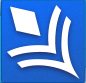 Негосударственное частное образовательное учреждение дополнительного профессионального образования «Учебный центр «Экоконсалт»162612, Вологодская обл.,  г.Череповец,  ул. Гоголя, 33ател./факс: (8202) 24-39-91http://centr-eko.ru , e-mail: centreko01@mail.ru Программа обученияОбъем программ-мы час/зач.ед.ИтоговыйдокументЦена за одного слушателя, рублей,без НДСОхрана труда:- индивидуальная подготовка (заочная, дистанционная форма)72/40Удостоверение о проверке знаний требований охраны труда1400- курсовое обучение (очное, очно-заочное)40Удостоверение о проверке знаний требований охраны труда2500Охрана труда при работе на высоте (1,2,3 группа безопасности работ на  высоте)*При обучении направляемого работника повторно со второй группы безопасности на третью группу, с третьей на вторую группу2020Удостоверение о допуске к работам на высоте, личная книжка (только для работников, выполняющих работы канатным доступом)1500900Пожарно-технический минимум для  ответственных за пожарную безопасность, руководителей организаций (подразделений) и  рабочих, осуществляющих пожароопасные работыочно в группе, сформированной учебным центромдистанционно7-28Удостоверение о проверке знаний пожарно-технического минимума8003000Предаттестационная подготовка по энергетической безопасности:- на II группу допуска по электробезопасности (при наличии в организации комиссии по проверке знаний электробезопасности, аттестованной  в Ростехнадзоре) 72Справка о прохождении предаттестационной подготовки1500- на II группу допуска по электробезопасности (при отсутствии в организации комиссии по проверке знаний электробезопасности, аттестованной  в Ростехнадзоре; аттестация в комиссии Ростехнадзора)72Справка о прохождении предаттестационной подготовки1600- на II-V группы допуска по электробезопасности40Справка о прохождении предаттестационной подготовки3000- предаттестационная (предэкзаменационная) подготовка работников организаций, эксплуатирующих тепловые энергоустановки и тепловые сети16Справка о прохождении предаттестационной подготовки2200Предаттестационная подготовка по промышленной безопасности40Справка о прохождении предаттестационной подготовки4500Оказание первой помощи пострадавшим на производстве16Свидетельство900Экологическая безопасность при работах в области обращения с отходами I-IV классов опасности (для рабочих)112Сертификат3 500Программа обученияОбъем программы час/зач.ед.ИтоговыйдокументЦена за одного слушателя, рублей,без НДСЭкологическая безопасность:при работах в области обращения с отходами I-IV классов опасности:- для руководителей  Обеспечение экологической безопасности руководителями и специалистами общехозяйственных систем управления11272Удостоверение о повышении квалификацииУдостоверение о повышении квалификации50009 000Повышение квалификации работников организаций, эксплуатирующих тепловые энергоустановки и тепловые сети72Удостоверение о повышении квалификации4 000Оформление ветеринарных сопроводительных документов в системе «Меркурий»16Удостоверение о повышении квалификации5 000Ценообразование и сметное дело72Удостоверение о повышении квалификации17 000Техносферная безопасность с присвоением квалификации «Специалист в области охраны труда»324Диплом17 000Промышленная безопасность72 Удостоверение о повышении квалификации4500Восстановление документов при утрате 500 Индивидуальная консультация по охране труда500Программа обученияИтоговыйдокументЦена за одного слушателя, рублей,без НДССтропальщикСвидетельство о профессии4500Рабочий люлькиУдостоверение1500БетонщикСвидетельство о профессии6000Электросварщик ручной сваркиСвидетельство о профессии7500ГазосварщикСвидетельство о профессии7500